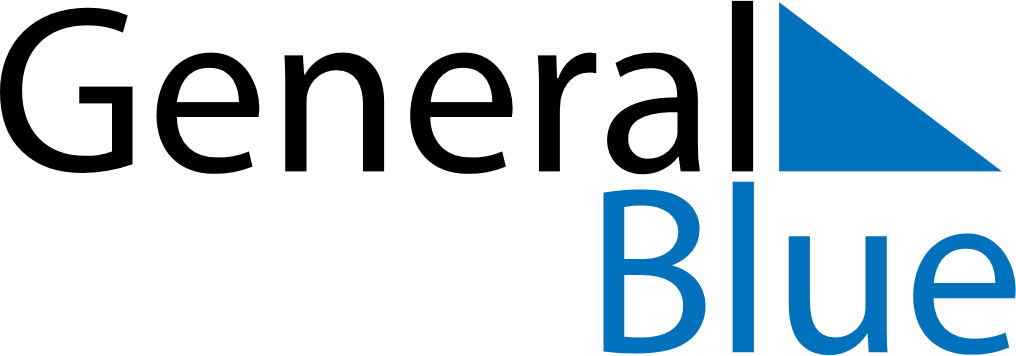 January 2022January 2022January 2022January 2022January 2022January 2022ChinaChinaChinaChinaChinaChinaMondayTuesdayWednesdayThursdayFridaySaturdaySunday12New Year’s Day345678910111213141516171819202122232425262728293031Spring FestivalNOTES